平成３０年６月吉日南箕輪村商工会　会員　様南箕輪村商工会商業部会　部会長　有賀　浩「助成金活用セミナー開催のお知らせ」【例】◆キャリアアップ助成金（正社員化コース）　【１人当り５７万円（生産性向上の場合７２万円）】就業規則または労働協約その他これに準ずるものに規定した制度に基づき、有期契約労働者等を正規雇用労働者等に転換または直接雇用した場合に助成します。　このような企業様にオススメ！　「人材不足で困っている」「求人活動が上手くいかない」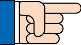 ◆両立支援等助成金（出生時両立支援コース）　【１人目の場合５７万円（生産性向上の場合７２万円）】　男性が育児休業を取得しやすい職場風土作りの取組を行い、男性に一定期間の連続した育児休業を取得させた事業主に支給されます。　このような企業様にオススメ！　「働きやすい環境をつくりたい」「離職率が高い」◆職場意識改善助成金（勤務間インターバル制度導入コース）　【９時間以上４０万円（１１時間以上５０万円）】　労働時間等の設定の改善を図り、過重労働の防止及び長時間労働の抑制に向け勤務間インターバルの導入に取り組んだ際に、その実施に要した費用の一部を助成するものです。　このような企業様にオススメ！　「社員の健康が心配」「長時間労働・過重労働を止めたい」◆キャリアアップ助成金　助成金賃金規定等改定コースすべてまたは雇用形態別や職種別など一部の有期契約労働者等の基本給の賃金規定等を2％以上増額改定し、昇給させた場合に助成されます。このような企業様にオススメ！　「非正規社員のモチベーションアップを図りたい」「社員が定着しない」【助成金セミナー参加申込書】　　　　　　　南箕輪村商工会　FAX７２－６２１９　　Email ：　mmms2@valley.ne.jp事業所名電話番号参加者氏名参加者氏名